Publicado en Madrid el 26/07/2017 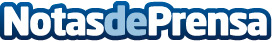 Los niños retienen el doble de vocabulario con el uso de apps de idiomasUn experimento realizado por la plataforma Lingokids revela que los niños tienen mejores experiencias de aprendizaje a través de vídeos y juegos interactivos Datos de contacto:Nuria RabadánNota de prensa publicada en: https://www.notasdeprensa.es/los-ninos-retienen-el-doble-de-vocabulario-con Categorias: Educación E-Commerce Ocio para niños Dispositivos móviles http://www.notasdeprensa.es